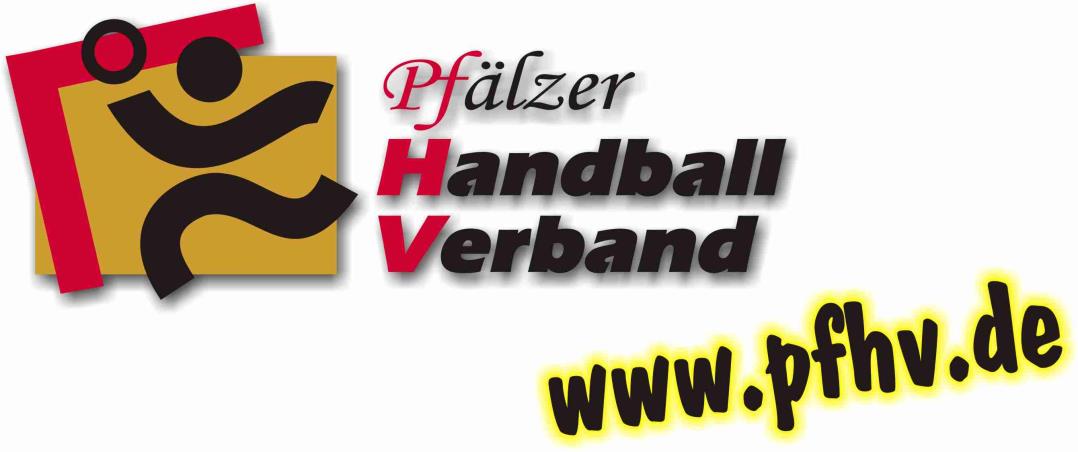 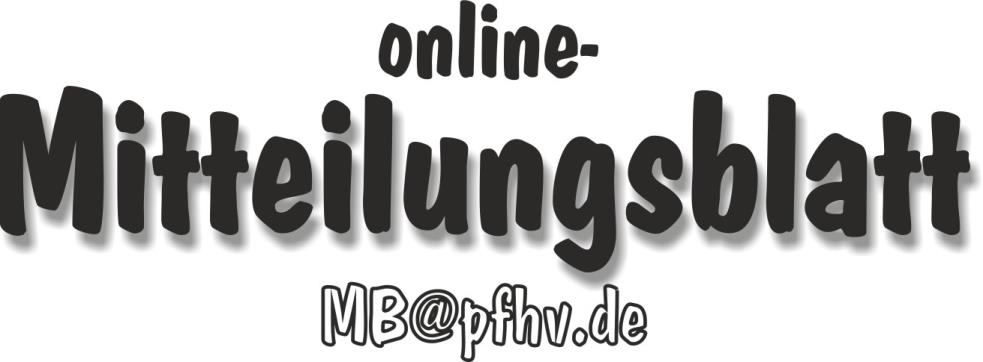 Nummer 46Stand: 17.11.2016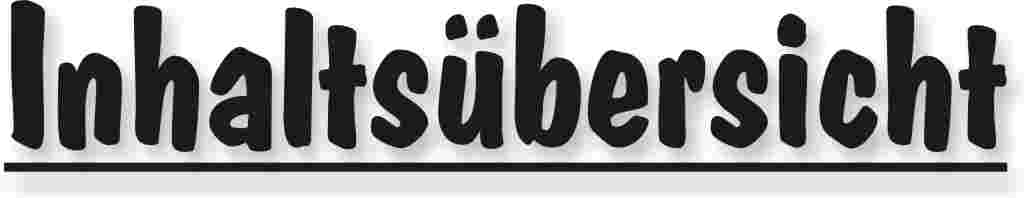 Halten Sie die Strg-Taste gedrückt und klicken in der Übersicht auf die gewünschte Seitenzahl, danach gelangen Sie direkt zur entsprechende Stelle im word-Dokument.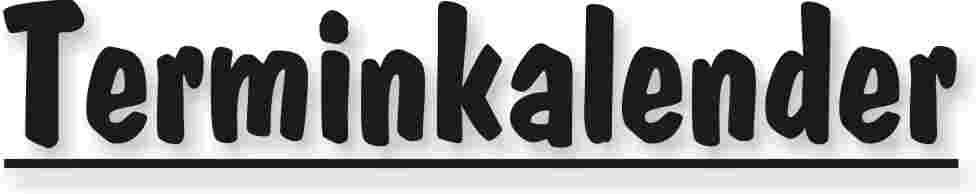 Der komplette Terminkalender kann auf der PfHV-Homepage eingesehen werden:http://www.pfhv.de/index.php/service/terminkalender 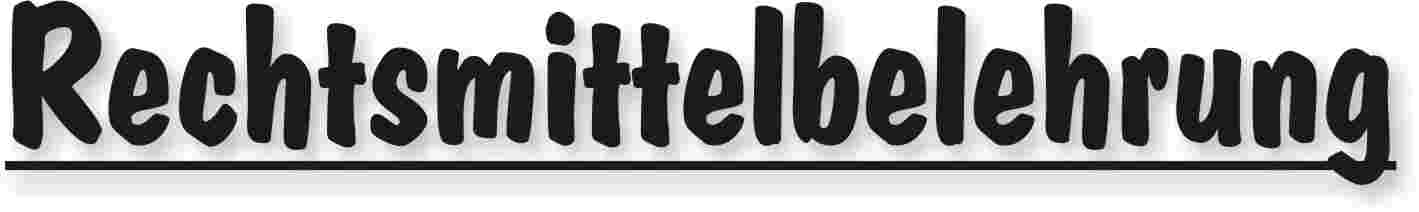 Gegen alle Sportinstanzenbescheide ist innerhalb von 14 Tagen nach Zustellung gebührenfreier doch kostenpflichtiger Einspruch zum Vorsitzenden des VSG möglich [maßgebend ist nach § 42 RO grundsätzlich das Datum des Poststempels. Der Zugang gilt am dritten Tag nach der Aufgabe als erfolgt: bei Veröffentlichung im MB gilt er mit dem dritten Tage nach der Veröffentlichung als bewirkt].Gegen Urteile des VSG ist innerhalb von 14 Tagen nach Zustellung [maßg. siehe 1.] Berufung zum VG-Vorsitzenden möglich.Gegen Urteile des Verbandsgerichtes ist innerhalb von 14 Tagen nach Zustellung [maßg.s.1.] Revision zum Vorsitzenden des DHB-Bundesgerichtes, Herrn Dr. Hans-Jörg Korte, Eickhorstweg 43, 32427 Minden möglich. Innerhalb dieser Frist sind darüber hinaus die Einzahlung der Revisionsgebühr in Höhe von EUR 500,00 und eines Auslagenvorschusses in Höhe von EUR 400,00 beim DHB nachzuweisen. Auf die weiteren Formvorschriften aus § 37 RO DHB wird ausdrücklich hingewiesen.Für alle Einsprüche, Berufungen und Revisionen gilt....Die entsprechenden Schriften sind von einem Vorstandsmitglied und dem Abteilungsleiter zu unterzeichnen. Name und Funktion des jeweiligen Unterzeichnenden müssen in Druckschrift vermerkt sein. Sie müssen einen Antrag enthalten, der eine durchführbare Entscheidung ermöglicht. Der Nachweis über die Einzahlung von Gebühr und Auslagenvorschuss ist beizufügen. Die §§ 37 ff. RO sind zu beachten.Einsprüche gegen Entscheidungen der Sportinstanzen  -  EUR 0,00 Rechtsbehelfe zum PfHV-VSG  -  EUR 30,00Berufung zum PfHV-VG  -  EUR 50,00Revision zum BG DHB:     EUR 500,00 und EUR 400,00 Auslagenvorschuss = EUR 900,00 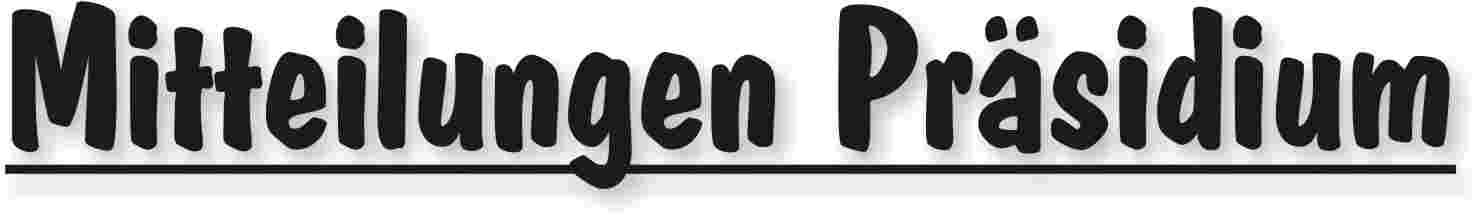 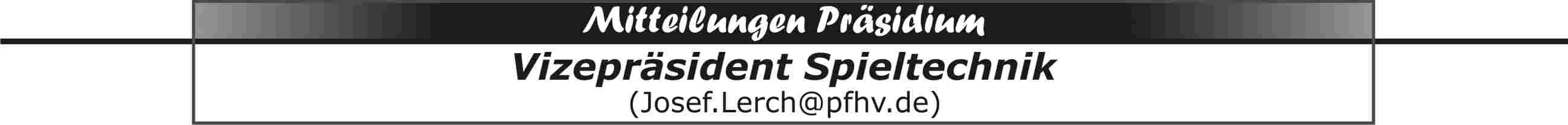 HobbyrundeVereine, die über Männer/Frauen-Mannschaften verfügen die derzeit nicht an den Meisterschaftsrundenspielen teilnehmen, soll ab Beginn der Rückrunde die Möglichkeit geboten werden, an einer Hobbyrunde im Rahmen des § 75 SpO teilzunehmen. Bedingung für die Teilnahme an solchen Spielen ist die Mitgliedschaft in dem Verein, für den man spielt. Spielausweise sind nicht erforderlich. Wer an solchen Spielen Interesse hat sollte sich bis 30.11.2016 bei mir melden.  Schulungen Zeitnehmer/Sekretär und Elektronischer SpielberichtAm 1.12.2016 findet in Dudenhofen eine Schulung für Zeitnehmer/Sekretäre statt. Anmeldungen sind per E-Mail an mich zu richten.Am 5.12.2016 findet in Kaiserlautern eine Schulung für Zeitnehmer/Sekretäre und für den elektronischen Spielbericht statt. Das Online-Anmeldeformular ist freigeschaltet.Erdinger alkoholfrei Verbands-Pokal-Final-Four Männer und Finale Frauen 
am 18. Dezember 2016 in der Pfalzhalle in HaßlochZeitlicher Ablauf:10:00 Uhr Hallenöffnung11:00 Uhr 1. Halbfinale MännerTuS Neuhofen - VTV Mundenheim II 13:00 Uhr 2. Halbfinale MännerMSG TSG/1.FC Kaiserslautern – HSG Eckbachtal II15:00 Uhr Finale Frauen TSG Mutterstadt – HSG Trifels17:00 Uhr Finale MännerSieger Spiel 1 – Sieger Spiel 2Spielzeit jeweils 2 x 30 Minuten. Zwischen den Spielen mindestens 30 Minuten Pause, damit sich die folgenden Mannschaften aufwärmen können.  Eintrittspreise:5 € für Erwachsene 3 € für Jugendliche ab 14 Jahre, Rentner, Studenten, Schwerbehinderte (alle mit Ausweis)Finanzielle Regelung:Bruttoeinnahmen aller Spiele- Umsatzsteuer - SR-Kosten- Kosten für vier PfHV-Mitarbeiter- Mineralwasser für die Mannschaften= Nettoeinnahmen aller Spieledavon erhalten- Verlierer Halbfinale Männer je 10 % = 20 %- Finalverlierer Frauen = 10 %- Pokalsieger Frauen = 15 %- Finalverlierer Männer = 15 %- Pokalsieger Männer = 20 %- der PfHV 20 %Anforderungen an die Mannschaften:Jede Mannschaft stellt - je eine Person als Zeitnehmer (Erstgenannter)/Sekretär (Zweitgenannter) - je zwei Personen für den Ordnungsdienst mit Ordnerbinden- je eine Person als WischerJede Mannschaft bringt zwei Sätze Trikots und einen Spielball mit. Es besteht Haftmittelverbot. Dies gilt auch für die mitgebrachten Bälle zum Einspielen.Es ist verboten Getränke mit in die Halle zu bringen! Verstöße gegen die Anforderungen werden mit jeweils 20 € Geldbuße geahndet!!|Josef Lerch|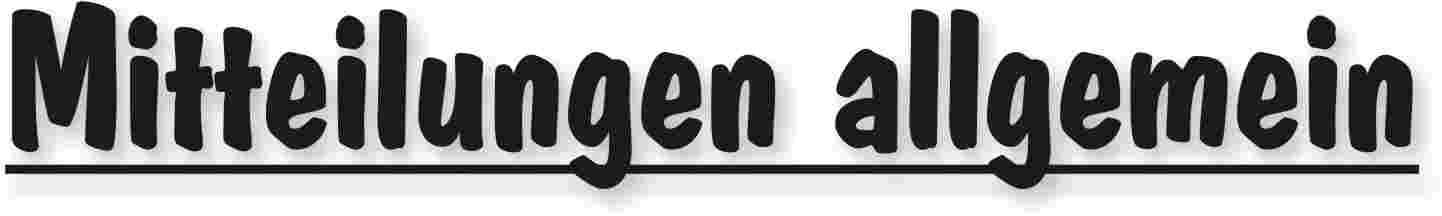 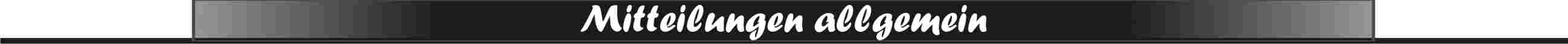 LehrwesenSAVE THE DATE (Terminankündigung)Trainersymposium 2017Termin: 	23.06.-25.06.2017Ort:		SpeyerNähere Informationen folgen. Das Symposium wird inhaltlich (auch) einen Bezug zur Frauen-WM haben.-----------------------------------------------------------------------------------Die Planungen für den B-Trainer-Lehrgang 2017 laufen. Er wird in Kooperation der Landesverbände Pfalz, Rheinland und Rheinhessen in drei Modulen (Mai/Juni 2017) stattfinden. Federführend wird dieses Mal das Rheinland sein.im Auftrag des Lehrwesens|Sandra Hagedorn|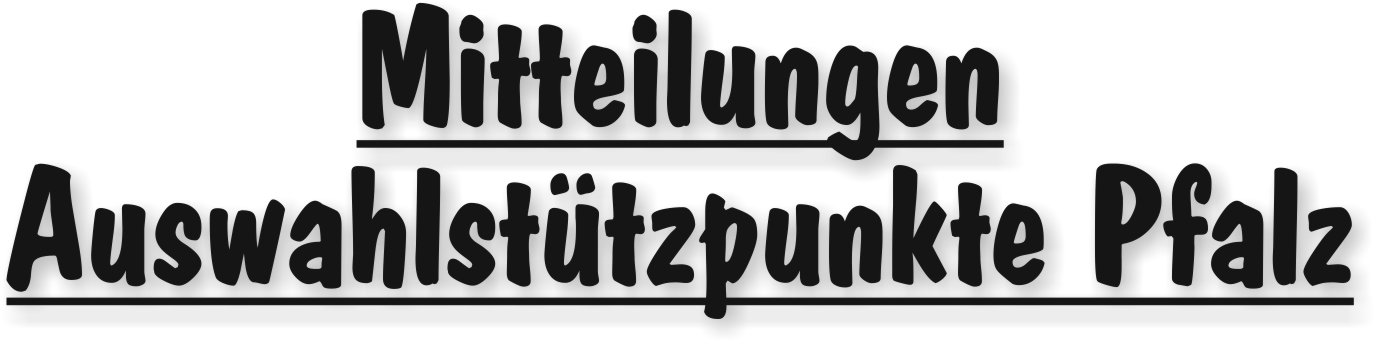 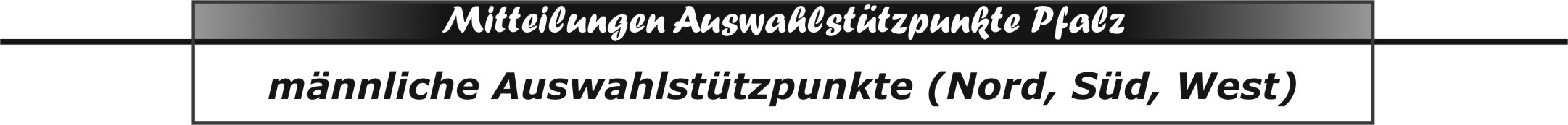 Liebe Spieler und liebe Eltern!Am Samstag, den 26.11.2016 findet unser diesjähriges Stützpunktturnier für den älteren Jahrgang (Jg. 2004) in der Bienwaldhalle in Wörth statt. Der TV 03 Wörth wird an diesem Tag die Bewirtung während des Turniers übernehmen. Dafür vorab schon einmal: Vielen Dank!Das Turnier beginnt um 09.00 Uhr. Daher bitten wir alle nominierten Spieler um 08.45 Uhr in der Halle zu sein, damit wir pünktlich um 09.00 Uhr mit einer kurzen Begrüßung und einem gemeinsamen Warmmachen starten können. Im Anschluss daran findet ein Jeder-gegen-Jeden-Turnier mit einer Spielzeit von je 2x20 Minuten statt. Offizielles Ende ist 13.00 Uhr.Folgende Spieler wurden von den Stützpunkttrainern für das Turnier nominiert:Stützpunkt Süd:Erik Schopp (HSG Dudenhofen/Schifferstadt)Mirko Esser (TSG Hassloch)	Janne Hartmann (TSG Hassloch)Tamino Heller (TV Offenbach)Tim Hilzendegen (TV Offenbach)Nils Knöringer (TSG Hassloch)Joshua Kontschak (TV Hochdorf)Philip Magin (HSG Dudenhofen/Schifferstadt)Luca Mariani (SG OBZK)Finn Ochsenreiter (TV Offenbach)Maximilian Olschewski (TSG Hassloch)Konrad Worf (HSG Dudenhofen/Schifferstadt)Jakob Chrust (TV 03 Wörth)Luca Tim Übel (HSG Landau/Land)Paul Reineck (HSG Landau/Land)Felix Stegemann (TV Kirrweiler)Jakob Schweikert (HSG Landau/Land)Stützpunkt Nord:
Bennet Löhmar (HSG Eckbachtal)
Yanik Knobel (HSG Eckbachtal)
Niklas Groß (HSG Eckbachtal)
Deniz Akdeniz (TSG Friesenheim)
Lars Friedmann (TSG Friesenheim)
Simon Müsel (TSG Friesenheim)
Luca Provo (TSG Friesenheim)
Tarek Franck (HR Göllheim/Eisenberg)
Leon Boger (HR Göllheim/Eisenberg)
Jan Schmidt (TV Hochdorf)
Jan Fabian (TV Hochdorf)
Paul Frick (TV Hochdorf)
Joshua Koch (TV Hochdorf)
Tim Wild (TV Hochdorf)
Luca Hook (TV Hochdorf)
Elias Rommel (TV Hochdorf)
Levin Bohn (TV Rheingönheim)
Johannes Hertel (TV Edigheim)Stützpunkt West:Jonas Eschbacher (TS Rodalben) Christoph Fernandez (TUS KL-Dansenberg)Luis Noel Henkel (TV Thaleischweiler)Felix Lütke Streine (TS Rodalben)Noel Wintholz (JSG Enkenbach/Kaiserslautern)Eric Zimmermann (TS Rodalben)Tim Asel (TUS KL-Dansenberg) Jakob Orlik (TUS KL-Dansenberg)Felix Klein (HSG Trifels)Für alle anderen Spieler (auch für den jüngeren Jahrgang 2005) entfällt an diesem Tag das Stützpunkttraining!!!|Manuela Bast|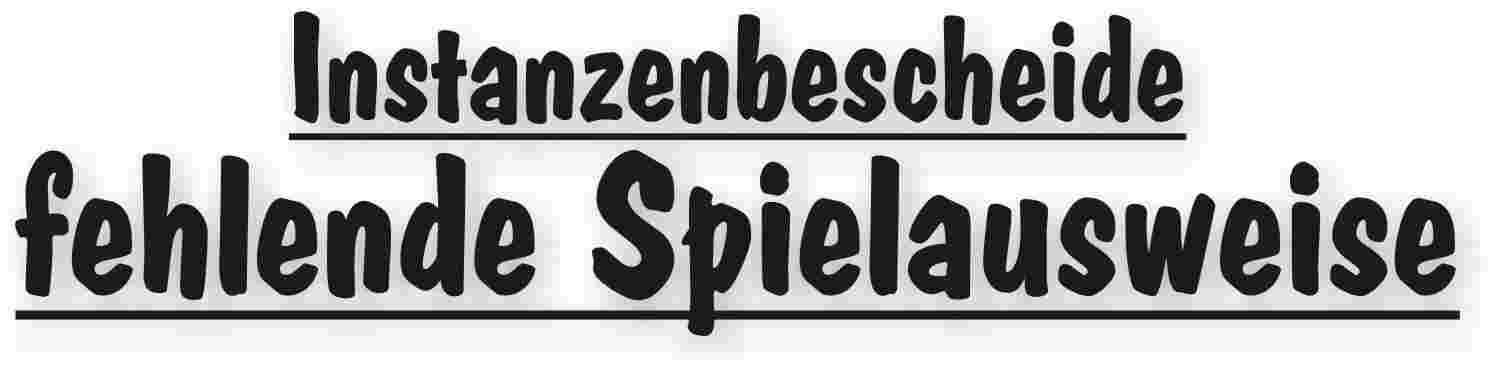 Veröffentlichung i.d.R. im 2. MB eines MonatsMeldeschluss für Fachwarte: jeweils Montag vor dem 2. MB des Monats;Veröffentlicht werden die fehlenden Spielausweise des kompletten vorherigen Kalendermonats.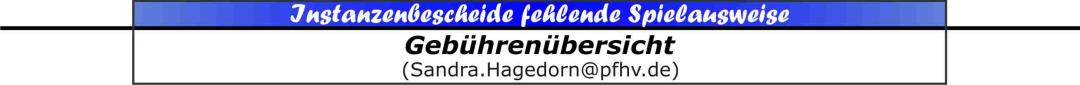 Korrektur Oktober 2016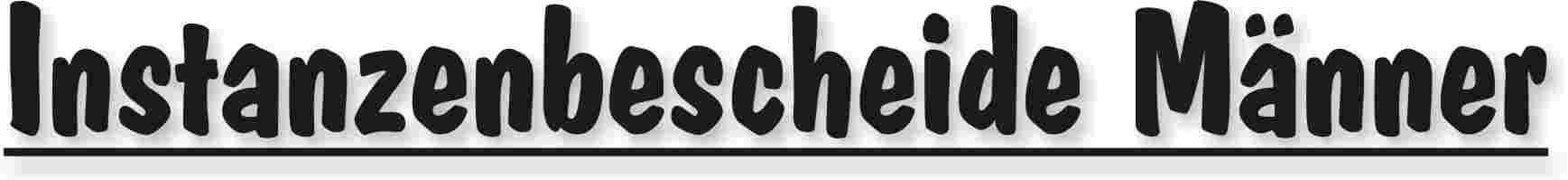 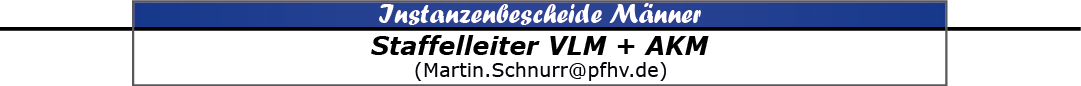 |Martin Schnurr|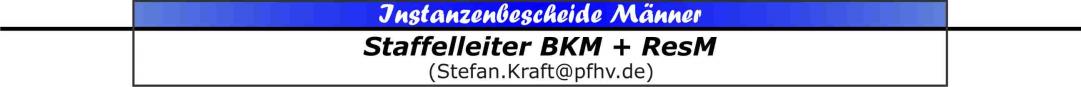 |Stefan Kraft|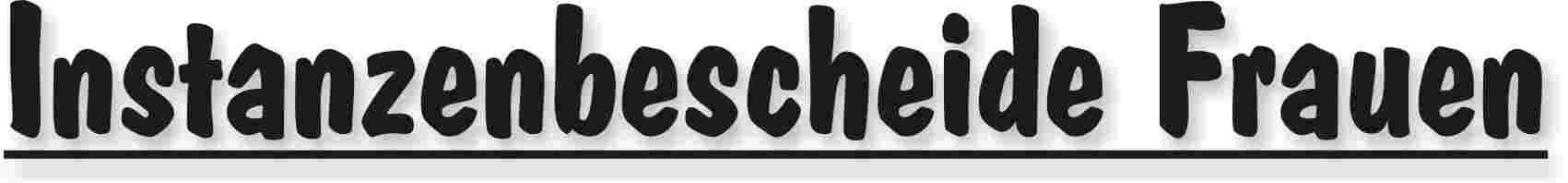 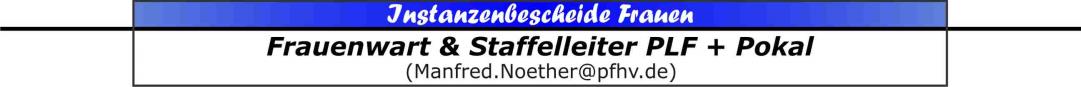 |Manfred Nöther|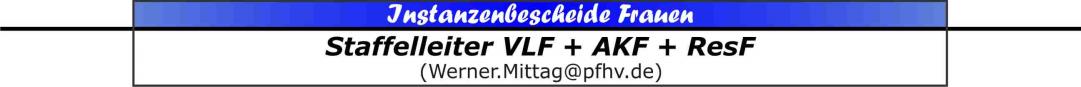 |Werner Mittag|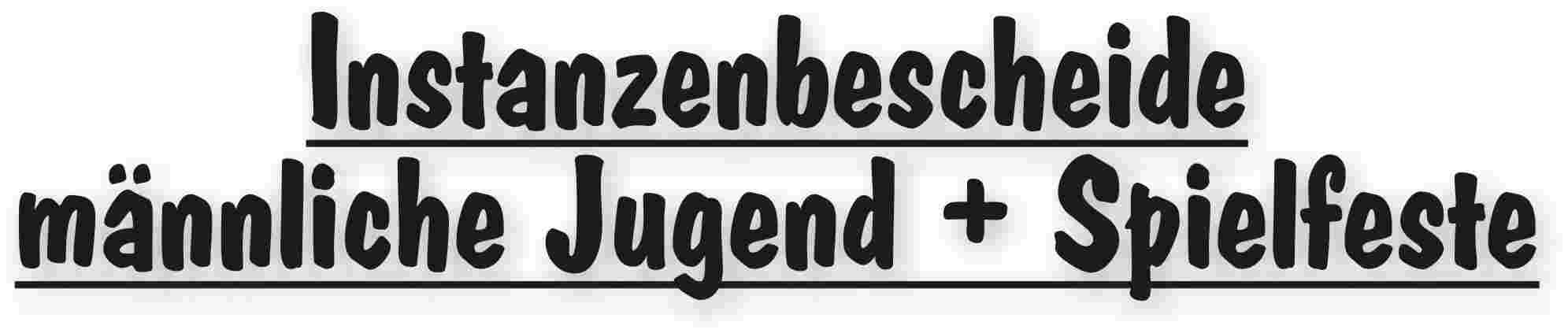 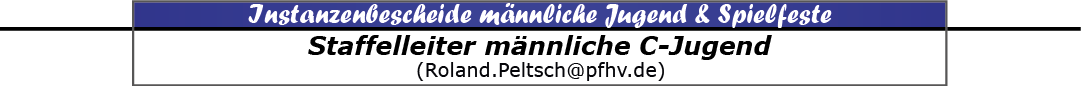 |Roland Peltsch|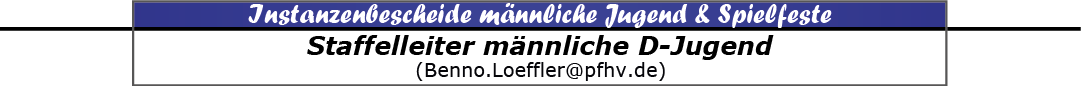 |Benno Löffler|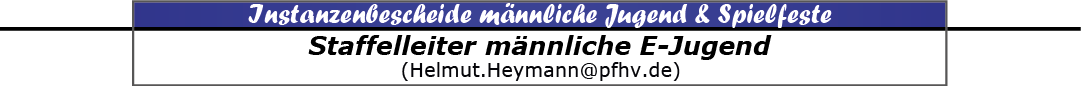 |Helmut Heymann|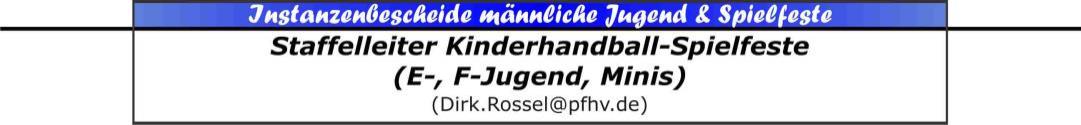 |Dirk Rossel|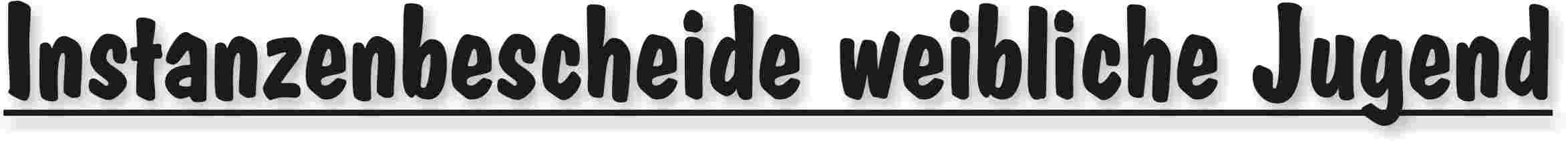 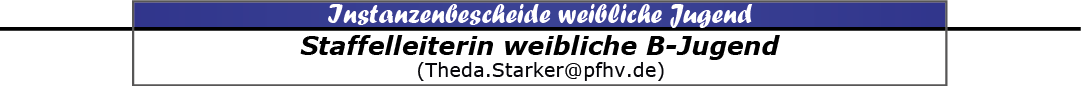 |Theda Starker|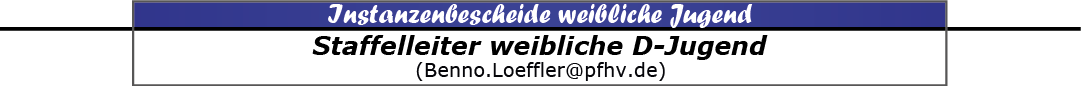 |Benno Löffler|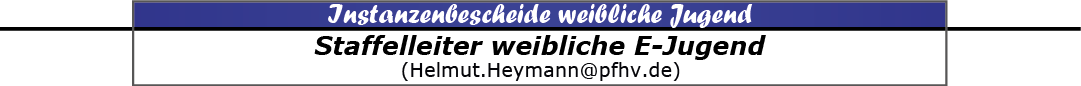 |Helmut Heymann|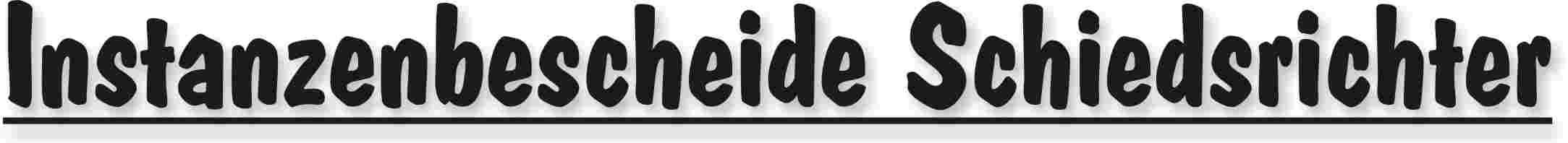 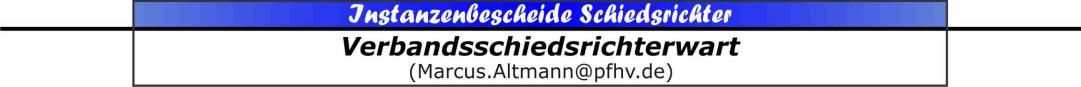 |Marcus Altmann|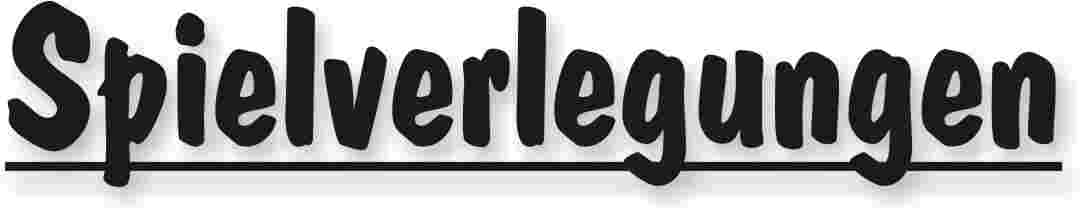 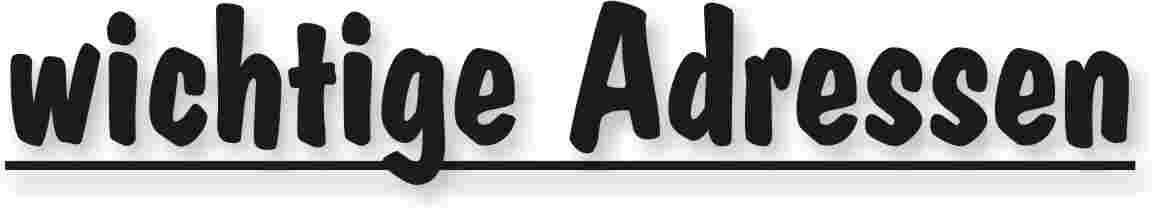 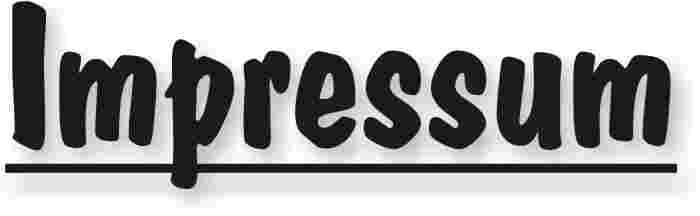 Veröffentlichung: Das Mitteilungsblatt (MB) des PfHV erscheint i.d.R. wöchentlich als online-Ausgabe. Die rechtsverbindliche Form ist das online-MB! Die gegen Aufpreis ggf. zusätzlich bestellten Print-MB sind ausschließlich ein Service. Folglich ist das Datum der online-Veröffentlichung (siehe Kopfzeile) ausschlaggebend. Das online-MB wird permanent als Download auf www.pfhv.de angeboten und satzungemäß zusätzlich versendet. Hierfür wird weiterhin der bekannte Newsletter verwendet. Achtung: Ob oder welche Adressen im Newslettersystem eingetragen werden, sprich wer das MB per Newsletter erhält, bestimmt eigenverantwortlich jeder Verein. Jeder Verein kann permanent beliebig viele E-Mail-Adressen eintragen und jederzeit wieder löschen. Den Newsletter finden Sie unter dem Direktlink: www.Newsletter.pfhv.de Verantwortung: Verantwortlich für die Zusammenstellung sind die Öffentlichkeitsbeauftragten des PfHV (Britta Flammuth  & Martin Thomas), für den Inhalt der jeweilige Unterzeichner / Autor. Kosten / Abonnement / Kündigung:Mitglieder sind (§ 6 Abs. 2 der Satzung) verpflichtet, das amtliche Mitteilungsblatt (MB) digital zu beziehen, also nicht mehr auf dem Postweg. Der Jahresbezugspreis für die online-Version beträgt pro Verein pauschal 50,00 € ohne MWSt.; es können beliebig viele Empfänger des digitalen MB ins Newslettersystem (www.Newsletter.pfhv.de) eingetragen werden. Die zusätzlich zum online-MB gegen Aufpreis bestellten Print-Exemplare können bis 15.05. zum 30.06. bzw. bis 15.11. zum 31.12. gekündigt werden. Redaktionsschluss / Meldestelle:Redaktionsschluss ist für E-Mails an die Öffentlichkeitsbeauftragten mittwochs um 17 Uhr, für Faxe/Anrufe/… an die Geschäftsstelle mittwochs um 9 Uhr. Die Öffentlichkeitsbeauftragten können nur Infos per E-Mail und in der Formatvorlage für das MB bearbeiten. Faxe/Anrufe/… bitte an die Geschäftsstelle. Bei Fragen: MBpfhv.de  oder  Geschaeftsstellepfhv.de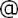 Haftungsausschluss:Bei Nichterscheinen infolge höherer Gewalt entfällt die Lieferpflicht und ein Anspruch auf Rückerstattung des Bezugspreises besteht nicht. 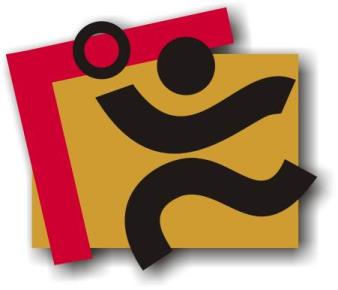 TerminkalenderSeite 3RechtsmittelbelehrungSeite 4Mitteilungen / Infos:Mitteilungen / Infos:Mitteilungen / Infos:Mitteilungen Präsidium Seite 5Mitteilungen Geschäftsstelle, Öffentlichkeitsbeauftragte-Mitteilungen Passstelle-Mitteilungen allgemein Seite 7Mitteilungen Erdinger Alkoholfrei Pfalzpokal -Mitteilungen Männer -Mitteilungen Frauen-Mitteilungen Pfalzgas-Cup-Mitteilungen männliche Jugend & Spielfeste-Mitteilungen weibliche Jugend-Mitteilungen Talentförderung Rheinland-Pfalz-Auswahl-Mitteilungen Talentförderung Pfalz-Auswahl-Mitteilungen Talentförderung Auswahlstützpunkte PfalzSeite 8Mitteilungen Schiedsrichter & Zeitnehmer/Sekretär-Mitteilungen Spieltechnik-Urteile:Urteile:Urteile:VG- & VSG-Urteile-Instanzenbescheide: fehlende SpielausweiseSeite 10Instanzenbescheide: Männer Seite 11Instanzenbescheide: FrauenSeite 13Instanzenbescheide: männliche Jugend & SpielfesteSeite 14Instanzenbescheide: weibliche JugendSeite 17Instanzenbescheide: SchiedsrichterSeite 19Spielverlegungen Seite 20Sonstiges-wichtige AdressenSeite 22ImpressumSeite 23TagDatumvonbisVeranstaltung (Pfälzer Handball-Verband)Do17.11.1617:3020:00Fortbildung Young Referees (LLZ Haßloch)Mo21.11.1617:3020:30Auswahl (zentral): w2003 Training in Haßloch (LLZ Haßloch)Mo21.11.1619:30Stützpunkt für RPS-SR und Fördergespanne in OffenbachMi23.11.1617:3020:30Auswahl (zentral): m2002 Training in Haßloch (LLZ Haßloch)Fr25.11.1618:0020:00RLP-Auswahl: Stützpunkttraining m00+m01 (LLZ Haßloch)Mo28.11.169:0014:00Jugend trainiert für OlympiaMo28.11.1617:3020:00RLP-Auswahl: Stützpunkttraining w00-02 (LLZ Haßloch)Mi30.11.1617:3020:30Auswahl (zentral): m2003 Training in Haßloch (LLZ Haßloch)Mo05.12.1610:0014:00Jugend trainiert für OlympiaMo05.12.1617:3020:30Auswahl (zentral): w2003 Training in Haßloch (LLZ Haßloch)Mo05.12.1620:15ESB-Schulung (in Kaiserslautern, TSG KL)Mi07.12.1617:3020:30Auswahl (zentral): m2002 Training in Haßloch (LLZ Haßloch)Do08.12.1617:3020:30Young-Referee-Ausbildung (LLZ Haßloch)Fr09.12.1618:0020:00RLP-Auswahl: Stützpunkttraining m00+m01 (LLZ Haßloch)So11.12.16Pfalzgas-Cup 2016: Final Four in KandelMo12.12.169:0013:00Jugend trainiert für OlympiaMo12.12.1617:3020:00RLP-Auswahl: Stützpunkttraining w00-02 (LLZ Haßloch)Mi14.12.1617:3020:30Auswahl (zentral): m2003 Training in Haßloch (LLZ Haßloch)Mo19.12.1610:0014:30Jugend trainiert für OlympiaMo19.12.1617:3020:30Auswahl (zentral): w2003 Training in Haßloch (LLZ Haßloch)Mi21.12.1617:3020:30Auswahl (zentral): m2002 Training in Haßloch (LLZ Haßloch)Do22.12.16Ferien Rheinland-Pfalz: Weihnachtsferien (Beginn)Fr06.01.17Ferien Rheinland-Pfalz: Weihnachtsferien (Ende)Sa21.01.179:0012:00PfHV-Fortbildung "Faszientraining" in Haßloch (LLZ Haßloch)Mo23.01.1717:0018:30Fortbildung Gespanne JSRMo23.01.1718:3021:00Schiedsrichter-Ausbildung I (LLZ Haßloch, Lehrraum)Mo23.01.1719:00Schiedsrichter-Lehrabend Gespanne (LLZ Haßloch)Mi01.02.1719:00Schiedsrichter-Lehrabend Einzel-SR (LLZ Haßloch)Sa11.02.1710:00Nachholtermin für Schiedsrichter-Lehrabend (LLZ Haßloch)Fr17.02.1718:3021:30PfHV-Ausbildung: Lehrgang für (neue) Trainer ohne Lizenz/QuereinsteigerSa18.02.179:0018:00PfHV-Ausbildung: Lehrgang für (neue) Trainer ohne Lizenz/QuereinsteigerSo19.02.179:0018:00PfHV-Ausbildung: Lehrgang für (neue) Trainer ohne Lizenz/QuereinsteigerMo20.02.1718:0020:30Fortbildung Jungschiedsrichter (LLZ Haßloch)Geldstrafen, Gebühren, Unkosten aus diesem MBGeldstrafen, Gebühren und Unkosten aus Bescheiden/Urteilen aus diesem MB werden im Nachhinein vierteljährlich mit Rechnung angefordert. Aufgrund dieser MB-Veröffentlichung bitte -KEINE- Zahlung leisten!Geldstrafen, Gebühren und Unkosten aus Bescheiden/Urteilen aus diesem MB werden im Nachhinein vierteljährlich mit Rechnung angefordert. Aufgrund dieser MB-Veröffentlichung bitte -KEINE- Zahlung leisten!Vereins-
nummerVereinfehl. 
Ausw.Geldbuße
§ 25,1,11 ROGebührGESAMT027HSG Dudenhofen/Schifferstadt24,00 €10,00 €14,00 €035HSG Eckbachtal12,00 €10,00 €12,00 €074TV Hochdorf12,00 €10,00 €12,00 €085TSV Iggelheim12,00 €10,0012,00 €092TuS KL-Dansenberg12,00 €10,00 €12,00 €093TSV Kandel24,00 €10,00 €14,00 €100mABCD Kandel/Herxheim12,00 €10,00 €12,00 €106HSG Landau/Land24,00 €10,00 €14,00 €112VTV Mundenheim24,00 €10,00 €14,00 €130TuS Neuhofen612,00 €10,00 €22,00 €140TV Offenbach48,00 €10,00 €18,00 €142TG Oggersheim12,00 €10,00 €12,00 €145SG Ottersheim/Bellheim/Zeisk.12,00 €10,00 €12,00 €146JSG Ott/Bell/Zeis/Kuh12,00 €10,00 €12,00 €162TS Rodalben12,00 €10,00 €12,00 €181HSG Trifels510,00 €10,00 €20,00 €201TG Waldsee12,00 €10,00 €12,00 €Geldstrafen, Gebühren und Unkosten aus Bescheiden/Urteilen aus diesem MB werden im Nachhinein vierteljährlich mit Rechnung angefordert. Aufgrund dieser MB-Veröffentlichung bitte -KEINE- Zahlung leisten!Nr.120-06/16betroffenbetroffenbetroffenSpieler Lars Bolz,
VTV MundenheimSpieler Lars Bolz,
VTV MundenheimSp-Nr.120 038M-SpielM-SpielM-SpielVTV Mundenheim 2 :TV Offenbach 2VTV Mundenheim 2 :TV Offenbach 2Sp-Datum12.11.2016LigaLigaLigaVLMVLMGrundBesonders grob unsportlichen Verhalten gegen den SR gem. Regel 8:10Besonders grob unsportlichen Verhalten gegen den SR gem. Regel 8:10Besonders grob unsportlichen Verhalten gegen den SR gem. Regel 8:10Besonders grob unsportlichen Verhalten gegen den SR gem. Regel 8:10Besonders grob unsportlichen Verhalten gegen den SR gem. Regel 8:10Besonders grob unsportlichen Verhalten gegen den SR gem. Regel 8:10§§17:1 + 17:5 c RO17:1 + 17:5 c ROBeweisBeweisBeweisSpielbericht (SR-Bericht)BegründungBericht der Schiedsrichter:„VTV Mundenheim Nr.20 Lars Bolz Disqualifikation mit Bericht gem. 8.10. Nach einer Wiederholung des 7 Meter beleidigte er die Schiedsrichter mit den Worten: Das ist doch lächerlich du Pfeife. Hierdurch fühlte ich mich beleidigt.“Bericht der Schiedsrichter:„VTV Mundenheim Nr.20 Lars Bolz Disqualifikation mit Bericht gem. 8.10. Nach einer Wiederholung des 7 Meter beleidigte er die Schiedsrichter mit den Worten: Das ist doch lächerlich du Pfeife. Hierdurch fühlte ich mich beleidigt.“Bericht der Schiedsrichter:„VTV Mundenheim Nr.20 Lars Bolz Disqualifikation mit Bericht gem. 8.10. Nach einer Wiederholung des 7 Meter beleidigte er die Schiedsrichter mit den Worten: Das ist doch lächerlich du Pfeife. Hierdurch fühlte ich mich beleidigt.“Bericht der Schiedsrichter:„VTV Mundenheim Nr.20 Lars Bolz Disqualifikation mit Bericht gem. 8.10. Nach einer Wiederholung des 7 Meter beleidigte er die Schiedsrichter mit den Worten: Das ist doch lächerlich du Pfeife. Hierdurch fühlte ich mich beleidigt.“Bericht der Schiedsrichter:„VTV Mundenheim Nr.20 Lars Bolz Disqualifikation mit Bericht gem. 8.10. Nach einer Wiederholung des 7 Meter beleidigte er die Schiedsrichter mit den Worten: Das ist doch lächerlich du Pfeife. Hierdurch fühlte ich mich beleidigt.“Bericht der Schiedsrichter:„VTV Mundenheim Nr.20 Lars Bolz Disqualifikation mit Bericht gem. 8.10. Nach einer Wiederholung des 7 Meter beleidigte er die Schiedsrichter mit den Worten: Das ist doch lächerlich du Pfeife. Hierdurch fühlte ich mich beleidigt.“Sperre2 M-Spiele2 M-Spiele2 M-Spiele2 M-Spiele2 M-Spiele2 M-SpieleGeldstrafe50 €Bemerkung:Bemerkung:Dieser Bescheid ist durch den betroffenen Verein der betroffenen Person unverzüglich zu übermittelnDieser Bescheid ist durch den betroffenen Verein der betroffenen Person unverzüglich zu übermittelnDieser Bescheid ist durch den betroffenen Verein der betroffenen Person unverzüglich zu übermittelnGebühr10 €Bemerkung:Bemerkung:Dieser Bescheid ist durch den betroffenen Verein der betroffenen Person unverzüglich zu übermittelnDieser Bescheid ist durch den betroffenen Verein der betroffenen Person unverzüglich zu übermittelnDieser Bescheid ist durch den betroffenen Verein der betroffenen Person unverzüglich zu übermittelnSumme60 €Bemerkung:Bemerkung:Dieser Bescheid ist durch den betroffenen Verein der betroffenen Person unverzüglich zu übermittelnDieser Bescheid ist durch den betroffenen Verein der betroffenen Person unverzüglich zu übermittelnDieser Bescheid ist durch den betroffenen Verein der betroffenen Person unverzüglich zu übermittelnHaftenderVTV MundenheimVTV MundenheimVTV MundenheimVTV MundenheimVTV MundenheimVTV MundenheimNr.141-22/16betroffenHSG Dudenhofen/schifferstadt 2Sp-Nr.142015M-SpielHSG Dudenh/Schifferstadt – TV Kirrweiler 2Sp-Datum06.11.2016LigaBKM 2GrundFehlerhaftes Ausfüllen des SpielberichtFehlerhaftes Ausfüllen des SpielberichtFehlerhaftes Ausfüllen des Spielbericht§§25:1,17 ROBeweisSpielbericht, BriefumschlagSperreGeldstrafe3 €Bemer-kung:Falsche Adresse wurde eingetragen, Posteingang am 15.11.16Gebühr10 €Bemer-kung:Falsche Adresse wurde eingetragen, Posteingang am 15.11.16Summe13 €Bemer-kung:Falsche Adresse wurde eingetragen, Posteingang am 15.11.16HaftenderHSG Dudenhofen/SchifferstadtHSG Dudenhofen/SchifferstadtHSG Dudenhofen/SchifferstadtNr.141-23/16betroffenVSK Niederfeld Sp-Nr.141020M-SpielVSK Niederfeld - TSG Mutterstadt 2Sp-Datum13.11.2016LigaBKM 1GrundFehlende Ergebniseingabe im SISFehlende Ergebniseingabe im SISFehlende Ergebniseingabe im SIS§§Dfb 19.3BeweisEigene Feststellung am 14.11.16 8:30 UhrSperreGeldstrafe20 €Bemer-kung:Gebühr10 €Bemer-kung:Summe30 €Bemer-kung:HaftenderVSK NiederfeldVSK NiederfeldVSK NiederfeldGeldstrafen, Gebühren und Unkosten aus Bescheiden/Urteilen aus diesem MB werden im Nachhinein vierteljährlich mit Rechnung angefordert. Aufgrund dieser MB-Veröffentlichung bitte -KEINE- Zahlung leisten!Nr.201-16/16betroffenHR Göllheim-EisenbergHR Göllheim-EisenbergHR Göllheim-EisenbergSp-Nr.035M-SpielHSG Dudenhofen/Schiff.-HR Göllheim-EisenbergHSG Dudenhofen/Schiff.-HR Göllheim-EisenbergHSG Dudenhofen/Schiff.-HR Göllheim-EisenbergSp-Datum06.11.16LigaPLFPLFPLFGrundschuldhaftes Nichtantretenschuldhaftes Nichtantretenschuldhaftes Nichtantretenschuldhaftes Nichtantretenschuldhaftes Nichtantreten§§RO § 25:1Dfb 2016-17§ 13BeweisESBESBESBSperrelängstens:Geldstrafe108 € +  24 €Bemer-kung:Das Rückspiel wird am angesetzten Wochenende bei der HSG Dudenhofen-Schifferstadt ausgetragen.( Dfb 2016-17 § 13)Die HSG Dudenhofen-Schifferstadt meldet noch die Uhrzeit an FrauenwartDie Schiedsrichterkosten werden der HSG Dudenhofen-Schifferstadt gutgeschrieben.Das Rückspiel wird am angesetzten Wochenende bei der HSG Dudenhofen-Schifferstadt ausgetragen.( Dfb 2016-17 § 13)Die HSG Dudenhofen-Schifferstadt meldet noch die Uhrzeit an FrauenwartDie Schiedsrichterkosten werden der HSG Dudenhofen-Schifferstadt gutgeschrieben.Das Rückspiel wird am angesetzten Wochenende bei der HSG Dudenhofen-Schifferstadt ausgetragen.( Dfb 2016-17 § 13)Die HSG Dudenhofen-Schifferstadt meldet noch die Uhrzeit an FrauenwartDie Schiedsrichterkosten werden der HSG Dudenhofen-Schifferstadt gutgeschrieben.Gebühr10 €Bemer-kung:Das Rückspiel wird am angesetzten Wochenende bei der HSG Dudenhofen-Schifferstadt ausgetragen.( Dfb 2016-17 § 13)Die HSG Dudenhofen-Schifferstadt meldet noch die Uhrzeit an FrauenwartDie Schiedsrichterkosten werden der HSG Dudenhofen-Schifferstadt gutgeschrieben.Das Rückspiel wird am angesetzten Wochenende bei der HSG Dudenhofen-Schifferstadt ausgetragen.( Dfb 2016-17 § 13)Die HSG Dudenhofen-Schifferstadt meldet noch die Uhrzeit an FrauenwartDie Schiedsrichterkosten werden der HSG Dudenhofen-Schifferstadt gutgeschrieben.Das Rückspiel wird am angesetzten Wochenende bei der HSG Dudenhofen-Schifferstadt ausgetragen.( Dfb 2016-17 § 13)Die HSG Dudenhofen-Schifferstadt meldet noch die Uhrzeit an FrauenwartDie Schiedsrichterkosten werden der HSG Dudenhofen-Schifferstadt gutgeschrieben.Summe142€Bemer-kung:Das Rückspiel wird am angesetzten Wochenende bei der HSG Dudenhofen-Schifferstadt ausgetragen.( Dfb 2016-17 § 13)Die HSG Dudenhofen-Schifferstadt meldet noch die Uhrzeit an FrauenwartDie Schiedsrichterkosten werden der HSG Dudenhofen-Schifferstadt gutgeschrieben.Das Rückspiel wird am angesetzten Wochenende bei der HSG Dudenhofen-Schifferstadt ausgetragen.( Dfb 2016-17 § 13)Die HSG Dudenhofen-Schifferstadt meldet noch die Uhrzeit an FrauenwartDie Schiedsrichterkosten werden der HSG Dudenhofen-Schifferstadt gutgeschrieben.Das Rückspiel wird am angesetzten Wochenende bei der HSG Dudenhofen-Schifferstadt ausgetragen.( Dfb 2016-17 § 13)Die HSG Dudenhofen-Schifferstadt meldet noch die Uhrzeit an FrauenwartDie Schiedsrichterkosten werden der HSG Dudenhofen-Schifferstadt gutgeschrieben.HaftenderHR Göllheim-EisenbergHR Göllheim-EisenbergHR Göllheim-EisenbergHR Göllheim-EisenbergHR Göllheim-EisenbergNr.231-03/2016betroffenTG Waldsee TG Waldsee TG Waldsee Sp-Nr.231 058M-Spiel1.FC Kaiserslautern  -  TG Waldsee 21.FC Kaiserslautern  -  TG Waldsee 21.FC Kaiserslautern  -  TG Waldsee 2Sp-Datum13.11.2016LigaAKF 1AKF 1AKF 1GrundSchuldhaftes Nichtantreten einer MannschaftSchuldhaftes Nichtantreten einer MannschaftSchuldhaftes Nichtantreten einer MannschaftSchuldhaftes Nichtantreten einer MannschaftSchuldhaftes Nichtantreten einer Mannschaft§§25.1,1 ROBeweisAbsage per eMail TG Waldsee, J. HartmannAbsage per eMail TG Waldsee, J. HartmannAbsage per eMail TG Waldsee, J. HartmannSperrelängstens:Geldstrafe  135 €Bemer-kung:Spielwertung: 2 : 0 Punkte, 0 : 0 Tore für1.FC KaiserslauternSpielwertung: 2 : 0 Punkte, 0 : 0 Tore für1.FC KaiserslauternSpielwertung: 2 : 0 Punkte, 0 : 0 Tore für1.FC KaiserslauternGebühr    10 €Bemer-kung:Spielwertung: 2 : 0 Punkte, 0 : 0 Tore für1.FC KaiserslauternSpielwertung: 2 : 0 Punkte, 0 : 0 Tore für1.FC KaiserslauternSpielwertung: 2 : 0 Punkte, 0 : 0 Tore für1.FC KaiserslauternSumme145 €Bemer-kung:Spielwertung: 2 : 0 Punkte, 0 : 0 Tore für1.FC KaiserslauternSpielwertung: 2 : 0 Punkte, 0 : 0 Tore für1.FC KaiserslauternSpielwertung: 2 : 0 Punkte, 0 : 0 Tore für1.FC KaiserslauternHaftenderTG WaldseeTG WaldseeTG WaldseeTG WaldseeTG WaldseeGeldstrafen, Gebühren und Unkosten aus Bescheiden/Urteilen aus diesem MB werden im Nachhinein vierteljährlich mit Rechnung angefordert. Aufgrund dieser MB-Veröffentlichung bitte -KEINE- Zahlung leisten!Nr.330/17-16betroffenTS RodalbenTS RodalbenTS RodalbenSp-Nr.330 019M-SpielTS Rodalben – mCE Mundenheim/RheingönheimTS Rodalben – mCE Mundenheim/RheingönheimTS Rodalben – mCE Mundenheim/RheingönheimSp-Datum05.11.2016LigaJPLmCJPLmCJPLmCGrundVerspätetes Absenden des SpielberichtbogensVerspätetes Absenden des SpielberichtbogensVerspätetes Absenden des SpielberichtbogensVerspätetes Absenden des SpielberichtbogensVerspätetes Absenden des Spielberichtbogens§§25.1 Pkt.9 ROBeweisSperrelängstens:Geldstrafe  10 €Bemer-kung:Falscher Staffelleiter (Rolf Starker)Falscher Staffelleiter (Rolf Starker)Falscher Staffelleiter (Rolf Starker)Gebühr  10 €Bemer-kung:Falscher Staffelleiter (Rolf Starker)Falscher Staffelleiter (Rolf Starker)Falscher Staffelleiter (Rolf Starker)Summe20 €Bemer-kung:Falscher Staffelleiter (Rolf Starker)Falscher Staffelleiter (Rolf Starker)Falscher Staffelleiter (Rolf Starker)HaftenderTS RodalbenTS RodalbenTS RodalbenTS RodalbenTS RodalbenNr.330-18/16betroffenTSG Friesenheim 2TSG Friesenheim 2TSG Friesenheim 2Sp-Nr.331 032M-SpielHSG Eckbachtal 2 – TSG Friesenheim 2HSG Eckbachtal 2 – TSG Friesenheim 2HSG Eckbachtal 2 – TSG Friesenheim 2Sp-Datum12.11.2016LigaJKKmC1-VRJKKmC1-VRJKKmC1-VRGrundEinsetzen nichtspielberechtigter SpielerEinsetzen nichtspielberechtigter SpielerEinsetzen nichtspielberechtigter SpielerEinsetzen nichtspielberechtigter SpielerEinsetzen nichtspielberechtigter Spieler§§RO §19:1 h &Dfb 16/17 Ziff.11BeweisSpielberichtSpielberichtSpielberichtSperrelängstens:Geldstrafe40.- €Bemer-kung:Die Spieler Niklas Arndt geb. 22.12.2003 wurden im o.g. Spiel von der TSG Friesenheim als Schnupperspieler eingesetzt.Schnupperspieler sind nur unterhalb der C-Jugend spielberechtigt. Spielwertung 0:0 Tore und 2:0 Punkte für HSG Eckbachtal 2Die Spieler Niklas Arndt geb. 22.12.2003 wurden im o.g. Spiel von der TSG Friesenheim als Schnupperspieler eingesetzt.Schnupperspieler sind nur unterhalb der C-Jugend spielberechtigt. Spielwertung 0:0 Tore und 2:0 Punkte für HSG Eckbachtal 2Die Spieler Niklas Arndt geb. 22.12.2003 wurden im o.g. Spiel von der TSG Friesenheim als Schnupperspieler eingesetzt.Schnupperspieler sind nur unterhalb der C-Jugend spielberechtigt. Spielwertung 0:0 Tore und 2:0 Punkte für HSG Eckbachtal 2Gebühr10.- €Bemer-kung:Die Spieler Niklas Arndt geb. 22.12.2003 wurden im o.g. Spiel von der TSG Friesenheim als Schnupperspieler eingesetzt.Schnupperspieler sind nur unterhalb der C-Jugend spielberechtigt. Spielwertung 0:0 Tore und 2:0 Punkte für HSG Eckbachtal 2Die Spieler Niklas Arndt geb. 22.12.2003 wurden im o.g. Spiel von der TSG Friesenheim als Schnupperspieler eingesetzt.Schnupperspieler sind nur unterhalb der C-Jugend spielberechtigt. Spielwertung 0:0 Tore und 2:0 Punkte für HSG Eckbachtal 2Die Spieler Niklas Arndt geb. 22.12.2003 wurden im o.g. Spiel von der TSG Friesenheim als Schnupperspieler eingesetzt.Schnupperspieler sind nur unterhalb der C-Jugend spielberechtigt. Spielwertung 0:0 Tore und 2:0 Punkte für HSG Eckbachtal 2Summe50.- €Bemer-kung:Die Spieler Niklas Arndt geb. 22.12.2003 wurden im o.g. Spiel von der TSG Friesenheim als Schnupperspieler eingesetzt.Schnupperspieler sind nur unterhalb der C-Jugend spielberechtigt. Spielwertung 0:0 Tore und 2:0 Punkte für HSG Eckbachtal 2Die Spieler Niklas Arndt geb. 22.12.2003 wurden im o.g. Spiel von der TSG Friesenheim als Schnupperspieler eingesetzt.Schnupperspieler sind nur unterhalb der C-Jugend spielberechtigt. Spielwertung 0:0 Tore und 2:0 Punkte für HSG Eckbachtal 2Die Spieler Niklas Arndt geb. 22.12.2003 wurden im o.g. Spiel von der TSG Friesenheim als Schnupperspieler eingesetzt.Schnupperspieler sind nur unterhalb der C-Jugend spielberechtigt. Spielwertung 0:0 Tore und 2:0 Punkte für HSG Eckbachtal 2HaftenderTSG FriesenheimTSG FriesenheimTSG FriesenheimTSG FriesenheimTSG FriesenheimNr.340-20/2016betroffenTuS NeuhofenSp-Nr.342027M-SpielTuS Neuhofen – TV Hochdorf 2Sp-Datum05.11.2016LigaJKKmD2-VRGrundVerspätetes Absenden des SpielberichtbogensVerspätetes Absenden des SpielberichtbogensVerspätetes Absenden des Spielberichtbogens§§25 Abs. 1Ziff. 9 ROBeweisGeldbuße10.- €BemerkungDer Spielberichtsbogen ist verspätet eingetroffen, da er an den falschen Staffelleiter adressiert war.Gebühr10.- €BemerkungDer Spielberichtsbogen ist verspätet eingetroffen, da er an den falschen Staffelleiter adressiert war.Summe20.- €BemerkungDer Spielberichtsbogen ist verspätet eingetroffen, da er an den falschen Staffelleiter adressiert war.HaftenderJSG Bob-Rox/Ass/KindJSG Bob-Rox/Ass/KindJSG Bob-Rox/Ass/KindNr.350-18/2016betroffenHSG Dudenhofen/SchifferstadtHSG Dudenhofen/SchifferstadtHSG Dudenhofen/SchifferstadtSp-Nr.352013 M-SpielHSG Dudenhof/Schifferstadt 3 – TSV Speyer 1HSG Dudenhof/Schifferstadt 3 – TSV Speyer 1HSG Dudenhof/Schifferstadt 3 – TSV Speyer 1Sp-Datum05.11.2016LigaJKKmE3-VRJKKmE3-VRJKKmE3-VRGrundNichteinsenden des SpielberichtesNichteinsenden des SpielberichtesNichteinsenden des SpielberichtesNichteinsenden des SpielberichtesNichteinsenden des Spielberichtes§§25 Abs 1, Nr. 9 RO i. V. Nr. 14 DfBBeweisSperrelängstens:Geldbuße  10.- €    BemerkungDer Spielbericht oder eine lesbare Kopie ist bis  spätestens 25.11.2016 an die Spielleitende Stelle einzusendenDer Spielbericht oder eine lesbare Kopie ist bis  spätestens 25.11.2016 an die Spielleitende Stelle einzusendenDer Spielbericht oder eine lesbare Kopie ist bis  spätestens 25.11.2016 an die Spielleitende Stelle einzusendenGebühr  10.- €  BemerkungDer Spielbericht oder eine lesbare Kopie ist bis  spätestens 25.11.2016 an die Spielleitende Stelle einzusendenDer Spielbericht oder eine lesbare Kopie ist bis  spätestens 25.11.2016 an die Spielleitende Stelle einzusendenDer Spielbericht oder eine lesbare Kopie ist bis  spätestens 25.11.2016 an die Spielleitende Stelle einzusendenSumme 20.- €  BemerkungDer Spielbericht oder eine lesbare Kopie ist bis  spätestens 25.11.2016 an die Spielleitende Stelle einzusendenDer Spielbericht oder eine lesbare Kopie ist bis  spätestens 25.11.2016 an die Spielleitende Stelle einzusendenDer Spielbericht oder eine lesbare Kopie ist bis  spätestens 25.11.2016 an die Spielleitende Stelle einzusendenHaftender HSG Dudenhofen/Schifferstadt HSG Dudenhofen/Schifferstadt HSG Dudenhofen/Schifferstadt HSG Dudenhofen/Schifferstadt HSG Dudenhofen/SchifferstadtNr.520/07-16betroffenTSG FriesenheimTSG FriesenheimTSG FriesenheimSp-Nr.540 011M-SpielTSG Friesenheim – Mundenh*WaldseeTSG Friesenheim – Mundenh*WaldseeTSG Friesenheim – Mundenh*WaldseeSp-Datum29.10.2016LigaZebra (Minis)Zebra (Minis)Zebra (Minis)GrundVerspätetes Absenden des SpielberichtbogensVerspätetes Absenden des SpielberichtbogensVerspätetes Absenden des SpielberichtbogensVerspätetes Absenden des SpielberichtbogensVerspätetes Absenden des Spielberichtbogens§§RO 25.1.9BeweisSperrelängstens:Geldstrafe  10 €Bemer-kung:Falscher Staffelleiter (Rolf Starker)Falscher Staffelleiter (Rolf Starker)Falscher Staffelleiter (Rolf Starker)Gebühr  10 €Bemer-kung:Falscher Staffelleiter (Rolf Starker)Falscher Staffelleiter (Rolf Starker)Falscher Staffelleiter (Rolf Starker)Summe20 €Bemer-kung:Falscher Staffelleiter (Rolf Starker)Falscher Staffelleiter (Rolf Starker)Falscher Staffelleiter (Rolf Starker)HaftenderTSG FriesenheimTSG FriesenheimTSG FriesenheimTSG FriesenheimTSG FriesenheimGeldstrafen, Gebühren und Unkosten aus Bescheiden/Urteilen aus diesem MB werden im Nachhinein vierteljährlich mit Rechnung angefordert. Aufgrund dieser MB-Veröffentlichung bitte -KEINE- Zahlung leisten!Nr.420-04/2016betroffenTS Rodalben Sp-Nr.M-SpielSp-DatumLigaJVLwBGrundZurückziehen gemeldeter Jugendmannschaften aus Hallenrunde 2016/17Zurückziehen gemeldeter Jugendmannschaften aus Hallenrunde 2016/17Zurückziehen gemeldeter Jugendmannschaften aus Hallenrunde 2016/17§§25 Abs. 1Ziff. 14 ROBeweisMail TS Rodalben - Romuald Hirtle -vom 15.11.2016Geldbuße80.- €Bemerkungalle bisherigen Spiele mit Beteiligung der TS Rodalben sind zu streichen; ausgetragene Spiele werden nicht gewertet.Frist für Spielverlegungen zur Vermeidung von Hallenleerzeiten bis 29.11.2016 an die jeweilige Spielleitende Stelle.Gebühr10.- €Bemerkungalle bisherigen Spiele mit Beteiligung der TS Rodalben sind zu streichen; ausgetragene Spiele werden nicht gewertet.Frist für Spielverlegungen zur Vermeidung von Hallenleerzeiten bis 29.11.2016 an die jeweilige Spielleitende Stelle.Summe90.- €Bemerkungalle bisherigen Spiele mit Beteiligung der TS Rodalben sind zu streichen; ausgetragene Spiele werden nicht gewertet.Frist für Spielverlegungen zur Vermeidung von Hallenleerzeiten bis 29.11.2016 an die jeweilige Spielleitende Stelle.HaftenderTS RodalbenTS RodalbenTS RodalbenNr.440-06/2016betroffenTSG Friesenheim Sp-Nr.441018M-SpielTSG Friesenheim – HSG EckbachtalSp-Datum06.11.2016LigaJKKwD1-VRGrundVerspätetes  Absenden des Spielberichtsbogens (Wiederholung)Verspätetes  Absenden des Spielberichtsbogens (Wiederholung)Verspätetes  Absenden des Spielberichtsbogens (Wiederholung)§§25 Abs. 1Ziff. 9 ROBeweisGeldbuße20.- € (WH)BemerkungDer Spielberichtsbogen ist verspätet eingetroffen, da er an den falschen Staffelleiter adressiert war.Gebühr10.- €BemerkungDer Spielberichtsbogen ist verspätet eingetroffen, da er an den falschen Staffelleiter adressiert war.Summe20.- €BemerkungDer Spielberichtsbogen ist verspätet eingetroffen, da er an den falschen Staffelleiter adressiert war.HaftenderTSG FriesenheimTSG FriesenheimTSG FriesenheimNr.450-05/2016betroffenHSG Dudenhofen/SchifferstadtHSG Dudenhofen/SchifferstadtHSG Dudenhofen/SchifferstadtSp-Nr.451011 M-SpielHSG Dudenh/Schifferstadt – HSG EckbachtalHSG Dudenh/Schifferstadt – HSG EckbachtalHSG Dudenh/Schifferstadt – HSG EckbachtalSp-Datum05.11.2016LigaJKKwE1-VRJKKwE1-VRJKKwE1-VRGrundNichteinsenden des SpielberichtesNichteinsenden des SpielberichtesNichteinsenden des SpielberichtesNichteinsenden des SpielberichtesNichteinsenden des Spielberichtes§§25 Abs 1, Nr. 9 RO i. V. Nr. 14 DfBBeweisSperrelängstens:Geldbuße  10.- €    BemerkungDer Spielbericht oder eine lesbare Kopie ist bis  spätestens 25.11.2016 an die Spielleitende Stelle einzusendenDer Spielbericht oder eine lesbare Kopie ist bis  spätestens 25.11.2016 an die Spielleitende Stelle einzusendenDer Spielbericht oder eine lesbare Kopie ist bis  spätestens 25.11.2016 an die Spielleitende Stelle einzusendenGebühr  10.- €  BemerkungDer Spielbericht oder eine lesbare Kopie ist bis  spätestens 25.11.2016 an die Spielleitende Stelle einzusendenDer Spielbericht oder eine lesbare Kopie ist bis  spätestens 25.11.2016 an die Spielleitende Stelle einzusendenDer Spielbericht oder eine lesbare Kopie ist bis  spätestens 25.11.2016 an die Spielleitende Stelle einzusendenSumme 20.- €  BemerkungDer Spielbericht oder eine lesbare Kopie ist bis  spätestens 25.11.2016 an die Spielleitende Stelle einzusendenDer Spielbericht oder eine lesbare Kopie ist bis  spätestens 25.11.2016 an die Spielleitende Stelle einzusendenDer Spielbericht oder eine lesbare Kopie ist bis  spätestens 25.11.2016 an die Spielleitende Stelle einzusendenHaftender HSG Dudenhofen/Schifferstadt HSG Dudenhofen/Schifferstadt HSG Dudenhofen/Schifferstadt HSG Dudenhofen/Schifferstadt HSG Dudenhofen/SchifferstadtGeldstrafen, Gebühren und Unkosten aus Bescheiden/Urteilen aus diesem MB werden im Nachhinein vierteljährlich mit Rechnung angefordert. Aufgrund dieser MB-Veröffentlichung bitte -KEINE- Zahlung leisten!Nr.SRW 1411-2016betroffenSR Tobias JetterSR Tobias JetterSR Tobias JetterSp-Nr.120 041M-SpielTV Ruchheim – TuS NeuhofenTV Ruchheim – TuS NeuhofenTV Ruchheim – TuS NeuhofenSp-Datum12.11.2016LigaVLMVLMVLMGrundunentschuldigtes Nichtantreten zum Spielunentschuldigtes Nichtantreten zum Spielunentschuldigtes Nichtantreten zum Spielunentschuldigtes Nichtantreten zum Spielunentschuldigtes Nichtantreten zum Spiel§§§ 5(2), § 24 SROBeweisMeldung SR-BeobachterMeldung SR-BeobachterMeldung SR-BeobachterSperrelängstens:Geldstrafe25 € + 36,20 €Bemer-kung:Zum o.g. Spiel war das SR-Gespann Jetter/Magin angesetzt. Zum Spiel erschien SR Magin alleine. SR Jetter hatte sich nicht abgemeldet. Die Kosten des SR-Beobachters über 36,20 Euro sind somit von SR Jetter unter Vereinshaftung zu tragen.Zum o.g. Spiel war das SR-Gespann Jetter/Magin angesetzt. Zum Spiel erschien SR Magin alleine. SR Jetter hatte sich nicht abgemeldet. Die Kosten des SR-Beobachters über 36,20 Euro sind somit von SR Jetter unter Vereinshaftung zu tragen.Zum o.g. Spiel war das SR-Gespann Jetter/Magin angesetzt. Zum Spiel erschien SR Magin alleine. SR Jetter hatte sich nicht abgemeldet. Die Kosten des SR-Beobachters über 36,20 Euro sind somit von SR Jetter unter Vereinshaftung zu tragen.Gebühr10 €Bemer-kung:Zum o.g. Spiel war das SR-Gespann Jetter/Magin angesetzt. Zum Spiel erschien SR Magin alleine. SR Jetter hatte sich nicht abgemeldet. Die Kosten des SR-Beobachters über 36,20 Euro sind somit von SR Jetter unter Vereinshaftung zu tragen.Zum o.g. Spiel war das SR-Gespann Jetter/Magin angesetzt. Zum Spiel erschien SR Magin alleine. SR Jetter hatte sich nicht abgemeldet. Die Kosten des SR-Beobachters über 36,20 Euro sind somit von SR Jetter unter Vereinshaftung zu tragen.Zum o.g. Spiel war das SR-Gespann Jetter/Magin angesetzt. Zum Spiel erschien SR Magin alleine. SR Jetter hatte sich nicht abgemeldet. Die Kosten des SR-Beobachters über 36,20 Euro sind somit von SR Jetter unter Vereinshaftung zu tragen.Summe71,20 €Bemer-kung:Zum o.g. Spiel war das SR-Gespann Jetter/Magin angesetzt. Zum Spiel erschien SR Magin alleine. SR Jetter hatte sich nicht abgemeldet. Die Kosten des SR-Beobachters über 36,20 Euro sind somit von SR Jetter unter Vereinshaftung zu tragen.Zum o.g. Spiel war das SR-Gespann Jetter/Magin angesetzt. Zum Spiel erschien SR Magin alleine. SR Jetter hatte sich nicht abgemeldet. Die Kosten des SR-Beobachters über 36,20 Euro sind somit von SR Jetter unter Vereinshaftung zu tragen.Zum o.g. Spiel war das SR-Gespann Jetter/Magin angesetzt. Zum Spiel erschien SR Magin alleine. SR Jetter hatte sich nicht abgemeldet. Die Kosten des SR-Beobachters über 36,20 Euro sind somit von SR Jetter unter Vereinshaftung zu tragen.HaftenderSG Ottersheim/Bellheim/ZeiskamSG Ottersheim/Bellheim/ZeiskamSG Ottersheim/Bellheim/ZeiskamSG Ottersheim/Bellheim/ZeiskamSG Ottersheim/Bellheim/ZeiskamAlters-klasseStaffelSpiel-Nr.neu
Datumneu
Uhrzeitneu
HalleHeimGastGebühr für VereinGebühr
(A,B,...)FPLF00005318.12.1618.00074TV HauensteinTuS HeiligensteinTV HauensteinAMVLM120 02518.12.1617:30148TG OggersheimTV 03 Wörth 2TG OggersheimOMVLM120 04520.11.1617:00117VTV Mundenheim 2HR Göllheim/EisenbergTSG Friesenheim,
da Tausch mit Spiel der OLFAMAKM-1131 04319.11.1617:00130HSG Eppstein/MaxdorfHSG Eckbachtal 2HSG Eppstein/MaxdorfAmAJVLmA31102826.11.1615:15089JSG 1.FC/TSG Kaisersl/WfbHSG Lingenf/SchwegenhOmBJKKmB1-VR32100827.11.1616:30116TV RheingönheimTSG Friesenheim 2TV RheingönheimBmBJPLMB32002419.12.1619:00178HSG Lingenfeld/SchwegenheimHR Göllheim/EisenbergHR Göllheim/EisenbergBmBJKKmB2-VR32202811.12.1617:00126HSG Landau/LandTS Rodalbenfrei, Hallenänderung0mCJKKmC2-VR332 04110.12.1616:00097mABCD Kandel/HerxheimTSG Haßloch 2TV Thaleischweiler Abmeldung Männer 2AmCJKKmC1-VR331 03819.11.1614:45130HSG Eppstein/Maxdorf HSG Eckbachthal 2HSG Eppstein/MaxdorfAmCJKKmC1-VR331 04030.11.1619:00017JSG Bob-Rox/Ass/KindTG WaldseeTG WaldseeAmCJKKmC1-VR331 03719.11.1614:30114TSG Friesenheim 2TV EdigheimTSG FriesenheimAmDJKKmD2-VR34202222.11.1618.00122TV RheingönheimHSG Lingenfeld/SchwegenheimOmDJKKmD1-VR34105110.12.1616.30055HSG EckbachtalJSG Mutterstadt/RuchheimTV Kusel (Abmeldung mB)CmEJKKmE1-VR35102011.12.1613:00032 HSG EckbachtalJSG Bob-Rox/Ass/Kind 1HSG EckbachtalCAlters-klasseStaffelSpiel-Nr.neu
Datumneu
Uhrzeitneu
HalleHeimGastGebühr für VereinGebühr
(A,B,...)wAJPLwA41001210.12.1617:00134JSG Mutterstadt/RuchheimHSG Dudenhof/SchifferstHSG Dudenhof/SchifferstAwBJPLwB42001412.11.1613:00020HSG Landau/LandwB Ott/Bell/Zeis/Kuh/HeiligHSG Landau/LandAwBJPLwB42001223.11.1619:45126HSG Landau/LandJSG Mutterstad/RuchheimJSG Mutterstadt/RuchheimBwDJPLwD44002529.11.1618.30122TV RheingönheimHSG Landau-Land 1TV RheingönheimCwDJPLwD44001407.12.1618.30116TV RheingönheimJSG Mutterstadt/RuchheimOwDJPLwD43002302.04.1715.15117VTV MundenheimJSG Wörth/HagenbachVTV MundenheimCFriedhelm Jakob(Präsident)Achim Hammer(Vizepräsident Organisation & Entwicklung)Siegmundweg 5, 67069 LudwigshafenE-Mail: Friedhelm.Jakobpfhv.deTel.: 0621 - 68585354Mobil: 0173 - 6075029Fax: 0621 - 68554107Ostpreußenstraße 16, 67165 WaldseeE-Mail: Achim.Hammerpfhv.deTel.:  06236 - 1833Josef Lerch(Vizepräsident Spieltechnik)Manfred Köllermeyer(Vizepräsident Recht)Theodor-Heuss-Str. 17,  76877 Offenbach E-Mail: Josef.Lerchpfhv.deTel.:  06348 - 7100Mobil: 0170 - 7526586Fax:  06348 - 7846Mozartstr. 15, 66976 RodalbenE-Mail: Manfred.Koellermeyer@pfhv.deTel.: 06331-10286Mobil: 0176-55044051Fax: 06331-75544Christl Laubersheimer(Vizepräsidentin Jugend)Adolf Eiswirth(Vizepräsident Finanzen)Im Kirchfeld 11, 67435 NeustadtE-Mail: Christl.Laubersheimerpfhv.deTel:  06327 - 9769877Fax: 06327 - 9769878Schraudolphstr. 13, 67354 Römerberg E-Mail: Adolf.Eiswirthpfhv.deTel.:  06232 - 84945Fax:  06232 - 7359808Rainer Krebs(Vizepräsident Lehrwesen)Marcus Altmann(Schiedsrichterwart)Dr.-Rieth-Str. 9, 67354 RömerbergE-Mail: Rainer.Krebspfhv.deTel.:  06232 - 74418Carl-Bosch-Str. 98,  67063 Ludwigshafen E-Mail: Marcus.Altmannpfhv.deMobil: 0173 - 2735857Norbert Diemer(Männerwart)Manfred Nöther(Frauenwart)Hinterstr. 92, 67245 LambsheimE-Mail: Norbert.Diemerpfhv.deTel:  06233 - 53131 Mobil: 0177 - 2360619Fax: 06233- 3534183 Im Vogelsang 75, 76829 LandauE-Mail: Manfred.Noetherpfhv.deTel.:  06341 - 83690Rolf Starker(Verbandsjugendwart männlich)Martina Benz(Verbandsjugendwartin weiblich)Kettelerstr. 7, 67165 WaldseeE-Mail: Rolf.Starkerpfhv.deTel:  06236 - 415318Fax: 06236 - 415319Birnbaumweg 1, 76756 BellheimE-Mail: Martina.Benzpfhv.deMobil: 0177-3312712Sandra Hagedorn(Geschäftsstelle)Ewald Brenner(Passstelle)Pfälzer Handball-VerbandAm Pfalzplatz 11, 67454 HaßlochE-Mail: Geschaeftsstellepfhv.deTel.: 06324 - 981068Fax: 06324 - 82291Weinbietstr. 9, 67259 HeuchelheimE-Mail: Ewald.Brennerpfhv.deTel.: 06238 - 929219Mobil: 0171 - 4753334Fax: 06238 - 4529